                             Countries

                      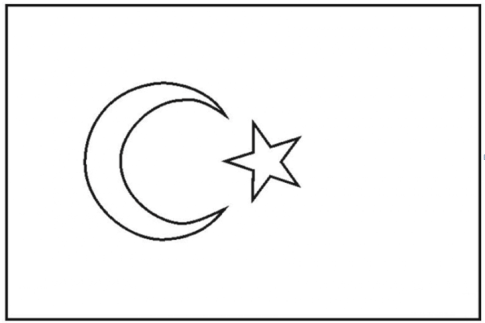 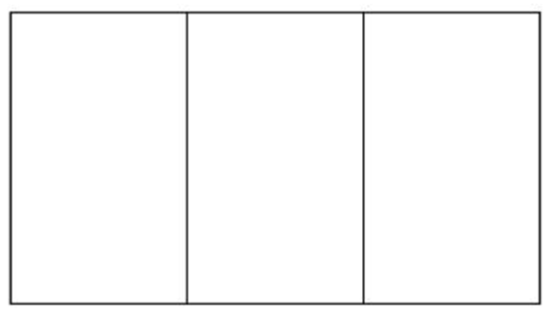 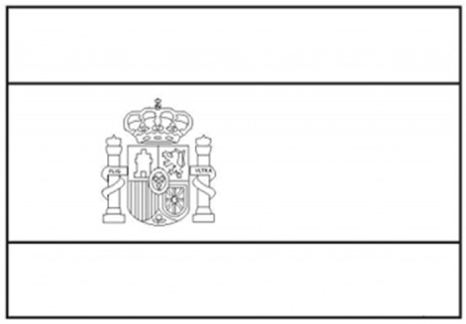                    Turkey                        France                         Spain 
            





        


            USA                              Italy                         Britain


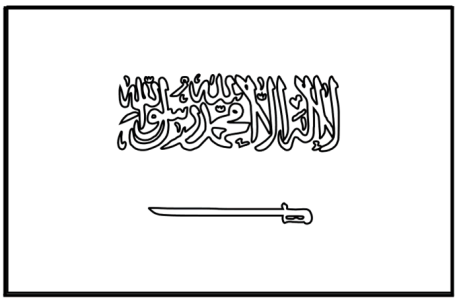 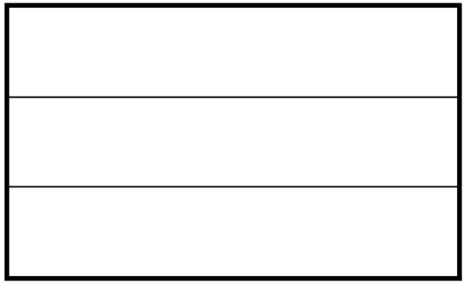 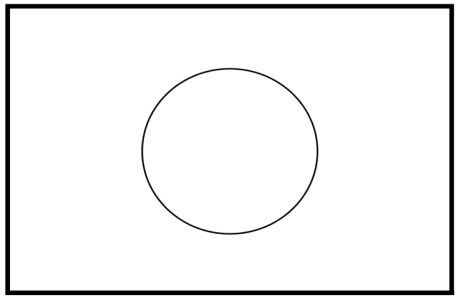 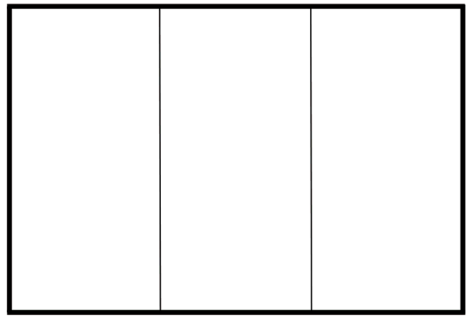 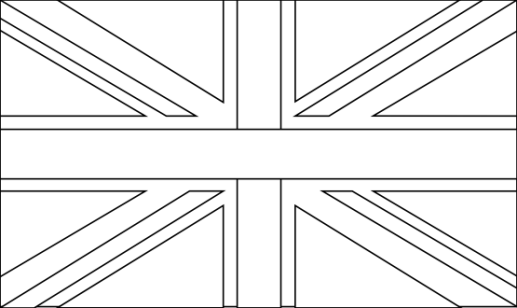 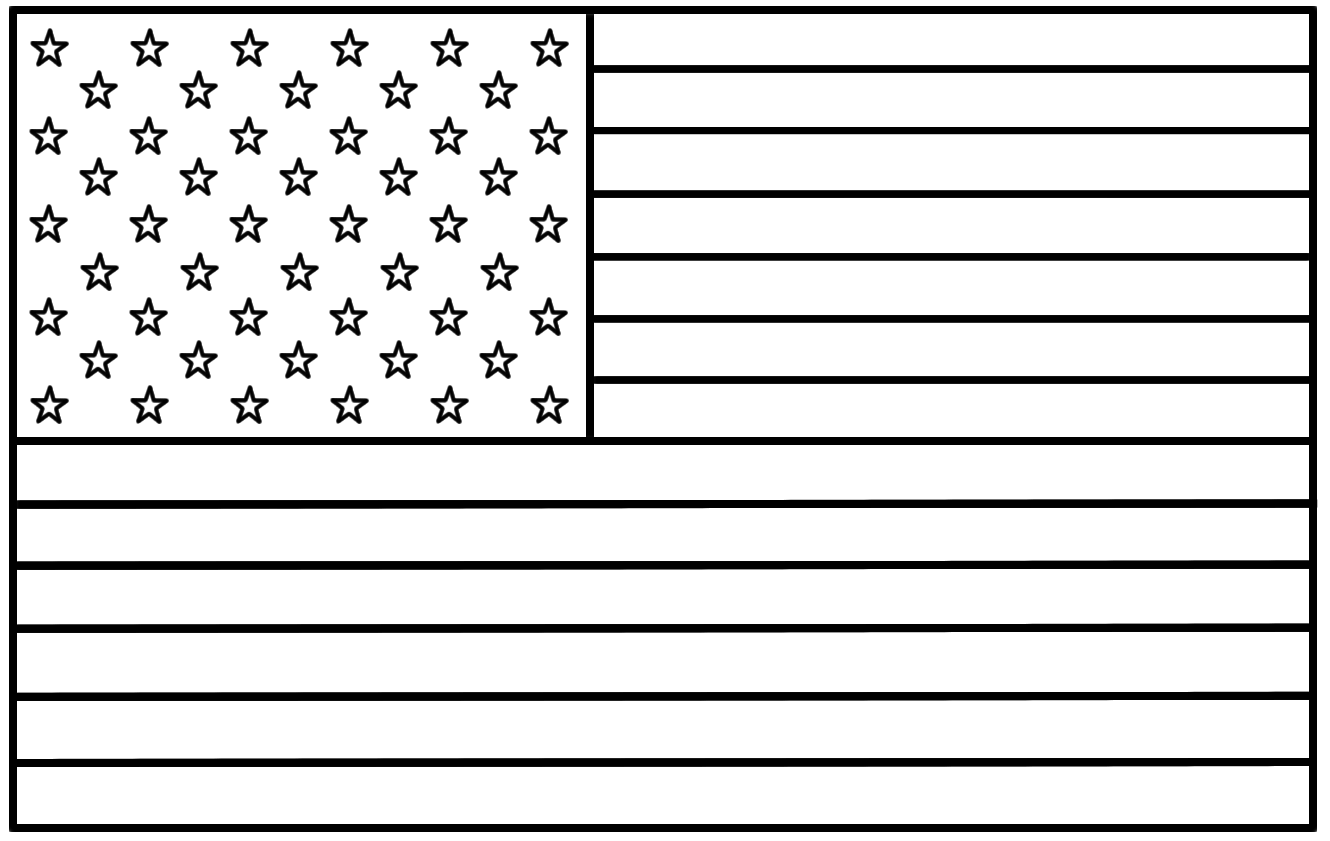       








  
          Japan                       Russia                      Saudi Arabia


              Egypt                      Germany                        India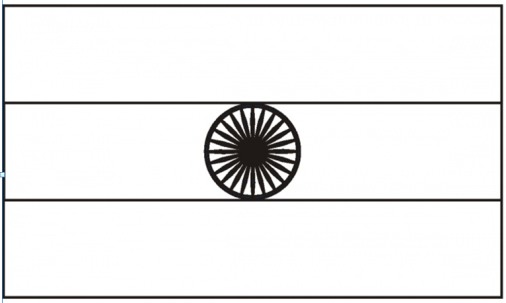 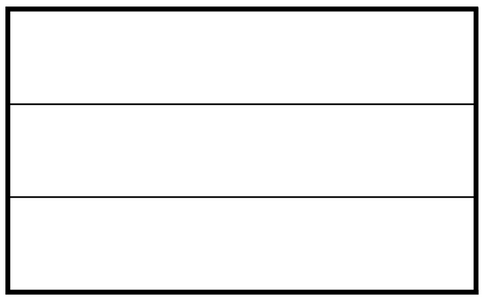 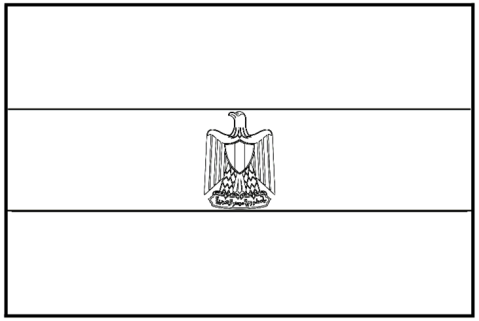 